Level 1 Mathematics and Statistics    2012Credits: FourYou should answer ALL parts of ALL the questions in this booklet.You should show ALL your working for ALL questions.The questions in this booklet are NOT in order of difficulty. If you need more space for any answer, use the page(s) provided at the back of this booklet and clearly number the question.YOU  MUST  HAND  THIS  BOOKLET  TO  YOUR  TEACHER  AT  THEEND  OF  THE EXAMINATION.		You are advised to spend 60 minutes answering the questions in this booklet.QUESTION ONE(a)	The weights of two year old salmon on Sammy’s Salmon farm are normally distributed 	with mean weight of 1.8 kg and a standard deviation of 0.25 kg. 	Use this model to answer the questions below.	(i)	What is the probability that a two year old salmon, chosen at random from Sammy’s 		farm, weighs between 1.8 kg and 2 kg?	_________________________________________________________________________         _________________________________________________________________________	(ii)	What percentage of two year old salmon would Sammy expect to weigh more than 		2.1 kg?	_________________________________________________________________________         _________________________________________________________________________         	(iii)	Sammy does not sell any salmon under 1.1 kg as he doesn’t think they are big enough. 			Sammy has 25 000 two year old salmon this year. How many of them will he not sell 		because they are not big enough?	_________________________________________________________________________         _________________________________________________________________________         _________________________________________________________________________         	(iv)	What weight do 80% of two year old salmon exceed?	_________________________________________________________________________         _________________________________________________________________________         _________________________________________________________________________	(v)	What is the range of weights for the central 80% of two year old salmon?	_________________________________________________________________________         _________________________________________________________________________         _________________________________________________________________________         _________________________________________________________________________         _________________________________________________________________________(b)	Sharon and Simon also have salmon farms.	Sharon  records the weights of her 34 different  two year old salmon on the histogram below	at the top of the page.	Simon records the weights of his 126 different  two year old salmon on the histogram below 	at the bottom of the page.	You can use this information to answer the questions on the facing page.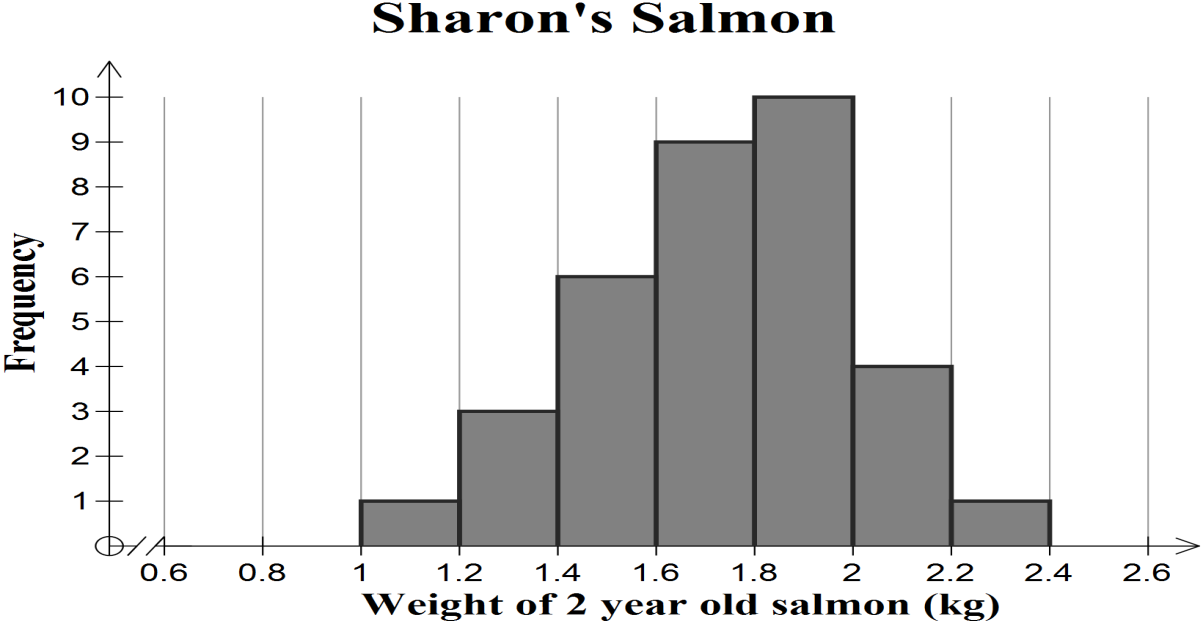 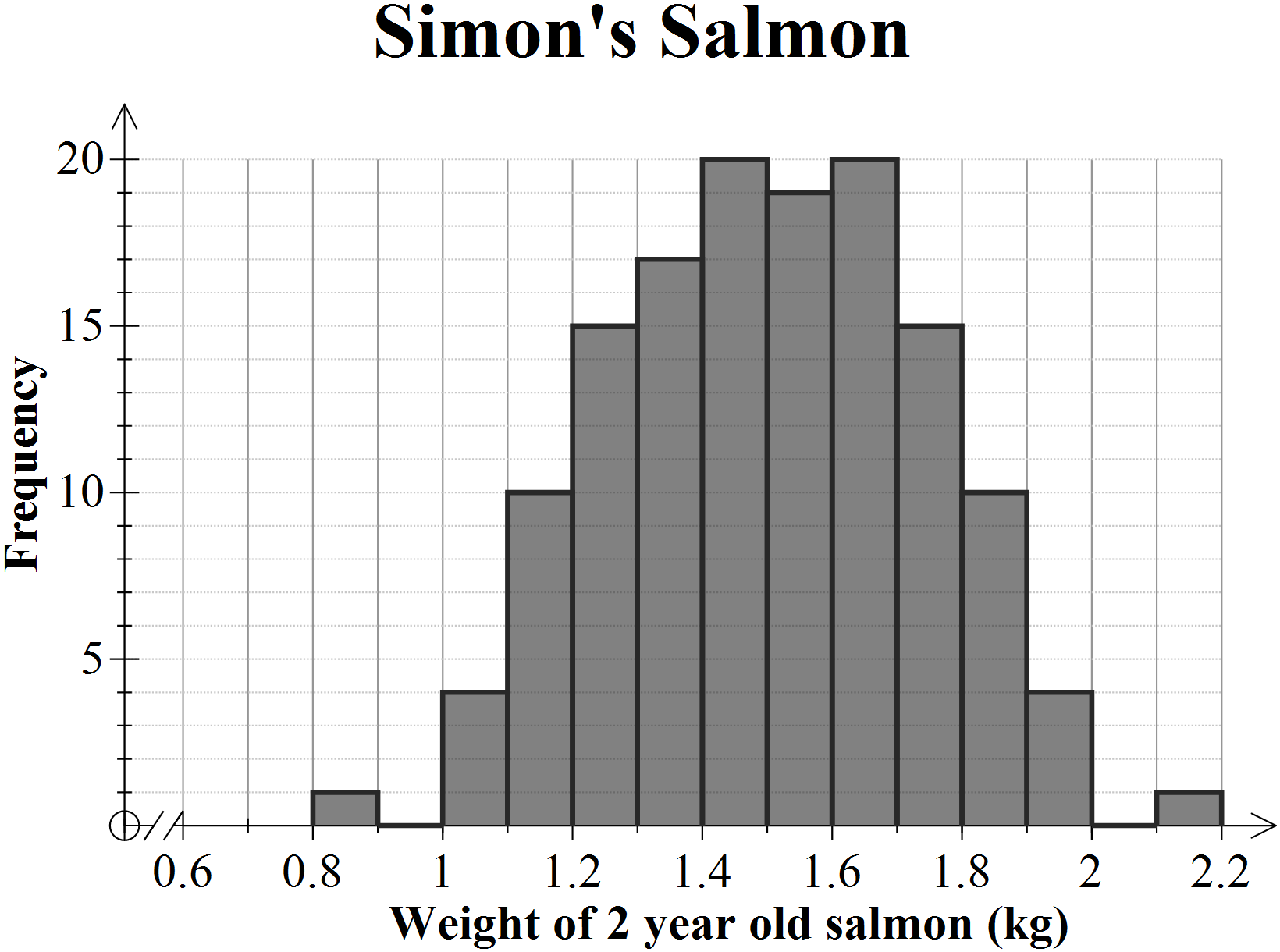 	(i)	What proportion of Sharon’s salmon weigh more than 2 kg?	_________________________________________________________________________         _________________________________________________________________________         _________________________________________________________________________         (ii)	Sharon thinks that the weights of her salmon are normally distributed.		Is she justified in thinking this? Use statistical terms to explain your answer.         _________________________________________________________________________         _________________________________________________________________________         _________________________________________________________________________         _________________________________________________________________________	(iii)	Compare the distribution of weights of two year old salmon from Sharon with the 		distribution of weights of 2 year old salmon from Simon.		Use statistical terms to explain your answer.	_________________________________________________________________________         _________________________________________________________________________         _________________________________________________________________________         _________________________________________________________________________   _________________________________________________________________________	           _________________________________________________________________________         _________________________________________________________________________         _________________________________________________________________________         _________________________________________________________________________	_________________________________________________________________________         _________________________________________________________________________         _________________________________________________________________________         _________________________________________________________________________         _________________________________________________________________________QUESTION TWO (a)	People with high blood pressure were treated in a trial with either a new drug called BP1 	or a placebo (it looked the same as BP1 but had no contents to affect blood pressure).	The table shows the number of people treated with each and whether their high blood 	pressure 	improved or not. 	(i)	What proportion of the people in the trial given either BP1 or the placebo had their 		blood pressure improve?	_________________________________________________________________________         _________________________________________________________________________       	(ii)	What percentage of the people in the trial, whose blood pressure improved, were 		given BP1?	 _________________________________________________________________________	_________________________________________________________________________        	(iii)	What proportion of people in the trial had their blood pressure not improve and 		were given the placebo?	 _________________________________________________________________________ 	_________________________________________________________________________         _________________________________________________________________________	(iv)	If another study was done with 5000 people using BP1 how many would you expect 		to have their blood pressure improve?	_________________________________________________________________________         _________________________________________________________________________         _________________________________________________________________________	(v)	A newspaper headline stated that “By using the new drug BP1  a person was more		 likely to have their blood pressure improve, compared to using a placebo”.		State, with reasons and any relevant calculations, whether you agree with this headline.		_________________________________________________________________________         _________________________________________________________________________         _________________________________________________________________________         _________________________________________________________________________         _________________________________________________________________________   	_________________________________________________________________________ (b)	Of the 686 people treated in the trial 424 were over 60 years old. Of these 424 people 259 	had their blood pressure improve. 194 of these 424 people were given the placebo and of 	these 94 had their blood pressure improve.	(i)	What is the probability that an over 60 year old, given a placebo, did not have their 		blood pressure  improve? The table below may help.          _________________________________________________________________________	_________________________________________________________________________	(ii)	The company producing BP1 claimed that the relative risk of blood pressure 		improving was 1.5 for an over 60 year old using BP1 compared to an over 60 year old 		using a placebo.		Give statistical reasons, supported by calculations, whether you agree with this claim.	_________________________________________________________________________         _________________________________________________________________________         _________________________________________________________________________         _________________________________________________________________________         _________________________________________________________________________   _________________________________________________________________________	          _________________________________________________________________________QUESTION THREEFOOD4ALL has two machines, A and B, making packets of chips.The machines run continuously when the factory is working.Jenni, Kate and Murray work on both machine A and machine B.Machine B produces 35% of the packets of chips.	 Some of this information is illustrated below on the probability tree.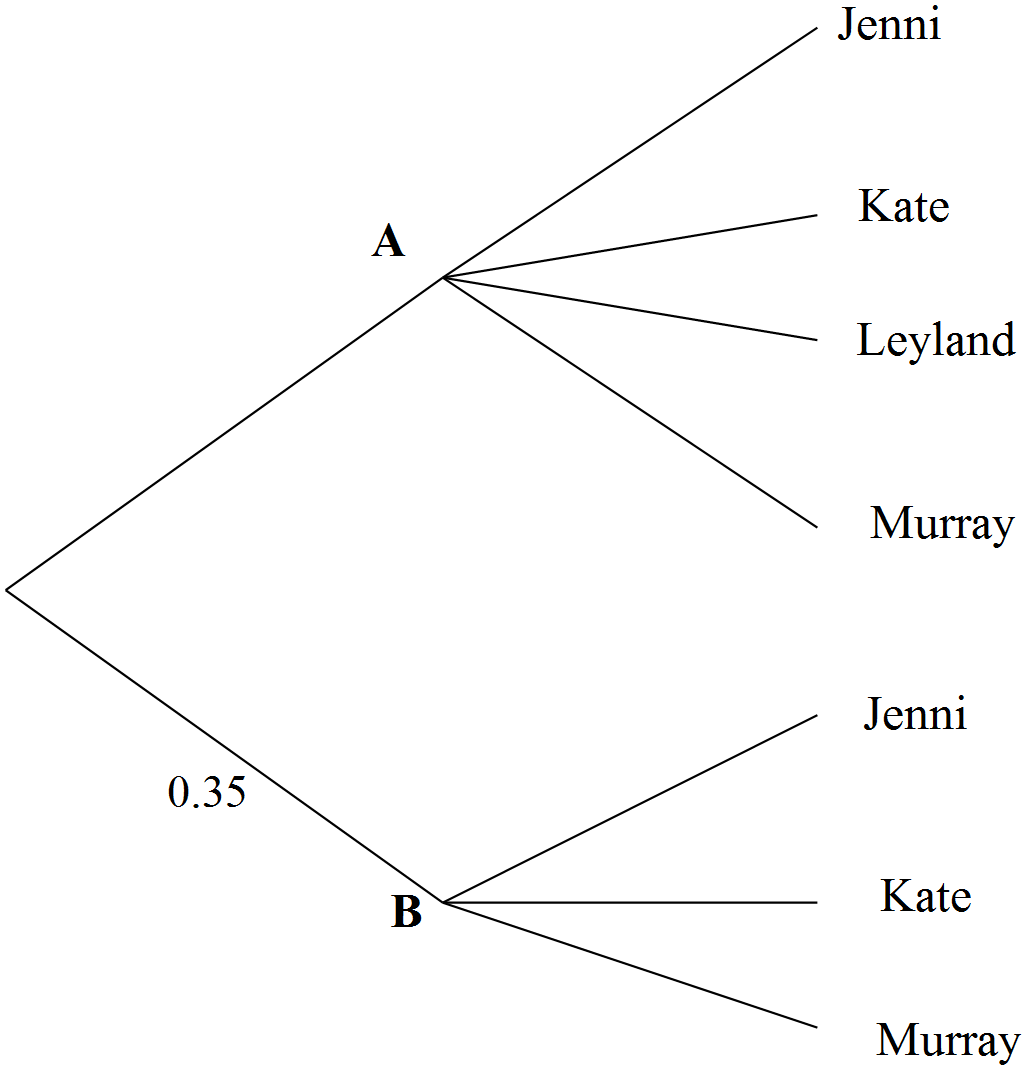 (a)	What is the probability that a packet of chips selected at random came from machine A?	_________________________________________________________________________         _________________________________________________________________________(b)	Jenni produces 64% of packets of the packets of chips from machine B. 	Kate and Murray produce equal amounts of packets of chips on machine B.	(i)	What is the probability that a randomly selected packet of chips is produced by Murray		on 	machine B?	_________________________________________________________________________         _________________________________________________________________________         _________________________________________________________________________         _________________________________________________________________________	(ii)	Leyland works only on machine A, but he produces 44% of the packets of chips 		produced on this machine. 		Jenni and Kate produce ¼ each of the rest and Murray produces the remainder.		What is the probability that a packet of chips selected at random was produced by 		Murray on machine A?          _________________________________________________________________________         _________________________________________________________________________	(iii)	If  FOOD4ALL produced 55 000 packets of chips in a day, how many packets would 		Murray produce?         _________________________________________________________________________         _________________________________________________________________________   	_________________________________________________________________________(c)	The probability that a packet Jenni produces on machine B is faulty (has to be rejected) 	is 0.01 and the probability that anyone makes a faulty packet on machine A is 3 in 1000.	(i)	A packet of chips that Jenni produced is found to be faulty. 		What is the probability that it came from machine A?  	_________________________________________________________________________         _________________________________________________________________________         _________________________________________________________________________         _________________________________________________________________________         _________________________________________________________________________	 _________________________________________________________________________	(ii)	A packet of chips made on machine A is faulty.		What is the probability it was produced by Leyland?         _________________________________________________________________________   _________________________________________________________________________	    	_________________________________________________________________________	_________________________________________________________________________         _________________________________________________________________________         _________________________________________________________________________ 	(iii)	On 14th September 0.6% of the 60,000 packets of chips FOOD4ALL produced were 		found to be faulty. 			74 of these had been produced by Leyland.		What percentage of the packets of chips Leyland produced on the 14th September 		were faulty?		Compare this result with the overall production of faulty packets of chips. 	_________________________________________________________________________   _________________________________________________________________________	    	_________________________________________________________________________	_________________________________________________________________________         _________________________________________________________________________         _________________________________________________________________________ 	_________________________________________________________________________   _________________________________________________________________________	    	_________________________________________________________________________	_________________________________________________________________________         _________________________________________________________________________         _________________________________________________________________________ Question Number          _________________________________________________________________________         _________________________________________________________________________         _________________________________________________________________________         _________________________________________________________________________         _________________________________________________________________________         _________________________________________________________________________        _________________________________________________________________________         _________________________________________________________________________         _________________________________________________________________________         _________________________________________________________________________         _________________________________________________________________________        _________________________________________________________________________         _________________________________________________________________________         _________________________________________________________________________         _________________________________________________________________________         _________________________________________________________________________        _________________________________________________________________________         _________________________________________________________________________         _________________________________________________________________________         _________________________________________________________________________	_________________________________________________________________________         _________________________________________________________________________         _________________________________________________________________________ASSESSMENT SCHEDULE 			91267   Apply probability methods in solving problemsSufficiency for each question: N0:   no relevant evidenceN1:  Attempt at one questionN2:  1 uA3:  2 u	 	A4:  3 u		M5:  1 r		M6:  2 rE7:  1 tE8:  2 tJudgement StatementNOTE:  This is an estimate as no examinations have yet been held.NOTE: There will be differences between probability answers quoted if students use normal distribution tables rather than GC. Either should be accepted.Values given here are all GC valuesNAME:TEACHER:   91267   Apply probability methods in solving problemsFor Assessor’s use only            Achievement Criteria     For Assessor’s use only            Achievement Criteria     For Assessor’s use only            Achievement Criteria     AchievementAchievementwith MeritAchievementwith ExcellenceApply probability methods in solving problems.Apply probability methods, using relational thinking, in solving problems.Apply probability methods, using extended abstract thinking, in solving problems.                                                           Overall Level of Performance                                                           Overall Level of Performance                                                           Overall Level of PerformanceTreatmentBlood pressure improvedBlood pressure didn’t improveTotal people treatedBP1231144375Placebo191120311Total422264686Blood pressure improvedBlood pressure didn’t improveTotalBP1PlaceboTotalExtra paper for continuing your answers, if required.Clearly number the question(s).Achievement Achievement with Merit Achievement with Excellence Apply probability methods in solving problems involves:• selecting and using methods• demonstrating knowledge of    probability concepts and terms• communicating using appropriate   representations..Apply probability methods, using relational thinking, in solving problems involves one or more of: •  selecting and carrying out a logical     sequence of steps •  connecting different concepts or   representations •  demonstrating understanding of concepts;and also relating findings to a context, or   communicating thinking using appropriate  mathematical statements.Apply probability methods, using extended abstract thinking, in solving problems involves one or more of: •  devising a strategy to  investigate or solve    a problem •  identifying relevant concepts in context•  developing a chain of logical reasoning •  making a statistical generalisation;and also, where appropriate, using contextual knowledge to reflect on the answer.Not AchievedAchievementAchievement with MeritAchievement with ExcellenceScore range0 - 89 - 1314 - 1718 -24Question OneEvidenceAchievement (u)Merit (r)Excellence (t)Apply probability methods in solving problems.Apply probability methods, using relational thinking, in solving problems.Apply probability methods, using extended abstract thinking, in solving problems.1a(i)0 <  z  < 0.8Probability = 0.28814Correct probability calculated.1a(ii)z  > 1.2Probability = 0.1150611.5 percentCorrect probability calculated and answer written as percentage.1a(iii)z  < - 2.8Probability = 0.0025551Expected number 63 (or 64)Correct probability calculated.Expected number calculated.1a(iv)z =  - 0.8421.5895 kgInverse normal value of z found.Correct weight calculated.1a(v)40% either side of meanie  z = Between 1.4796 kg and 2.1203 kgie range = 0.6407 kgInverse normal value of z found.Limits of weights found.Correct range specified.1b(i)1b(ii)Probably not justified.The distribution looks left skewed.The distribution is not symmetrical.The median is not central (4 groups to the left and 2 to the right of median group).The mean is not central.Small sample Statement with one correct reason to support this statement.Statement with incomplete justification.Statement completely and correctly justified.1b(iii)Curve looks approximately normal as it is quite symmetrical about the central values unlike Sharons.Mean of Simon’s is smaller (1.5 cf 1.7).Median of Simon’s smaller (1.5-1.6 cf 1.6-1.8)SD of Simon’s seems smaller (actually 0.23 cf 0.27 but students cannot quote this.Two correct and relevant statements.A complete explanation given.Question TWOEvidenceAchievement (u)Merit (r)Excellence (t)Apply probability methods in solving problems.Apply probability methods, using relational thinking, in solving problems.Apply probability methods, using extended abstract thinking, in solving problems.2a(i)       [  0.615]Correct probability calculated.2a(ii)      [  0.547] = 54.7%Correct probability calculated.Correct percentage calculated.2a(iii)      [  0.175]Correct probability calculated.2a(iv)   = 3080 Correct probability calculated.Expected number calculated.2a(v)Using BP1:      0.616 have improved blood pressure.Using placebo :   0.614 have improved blood pressure.I disagree with this headline as there is almost no difference taking a placebo and taking BP1.ORI agree with this headline BUT there is almost no difference taking or not taking BP1 and this should be implied in the headline.Comparison made between BP1 and placebo.Correct conclusion AND supported by calculations.2b(i)Prob required =   0.515Correct table or numbers calculated.Correct probability calculated.2b(ii)Prob blood pressure of  an over 60 year old improving using BP1 =  0.717Prob blood pressure of  an over 60 year old improving using placebo = 0.485So relative risk of blood pressure improving using PB1 is 1.47 so company claim is correct.A correct probability calculated.Both correct probabilities calculated.Probabilities correctly compared and a justified statement made.Question ThreeEvidenceAchievement (u)Merit (r)Excellence (t)Apply probability methods in solving problems.Apply probability methods, using relational thinking, in solving problems.Apply probability methods, using extended abstract thinking, in solving problems.3a0.65Correct probability calculated.3b(i)Correct probability calculated.3b(ii)Correct probability calculated.3b(iii)Prob = Expected number    = Correct probability calculated.Expected number calculated.3c(i)P (faulty from B)  =                     = 0.00224P (faulty from A)  =                    = 0.000273Reqd prob =                    = 0.109Correct probability calculated for a faulty part.Total probability calculated for a faulty part.Correct probability calculated.3c(ii)0.44Correct probability calculated.3c(iii)Leyland produced           of all packetsNumber of packets Leyland produced     = Prob Leyland has faulty packet          = ie Leyland’s % of faulty packets is 0.43% This compares with overall faulty rate of 0.6% so he is much better.Correct probability calculated.Correct probability found for Leyland producing a faulty packet.Correct percentage found AND a sensible comparison made